30-jähriges Jubiläum der französischen Partnerschaft Alban – Schonungen 2016Ein ereignisreiches Jahr geht für den Albankreis Schonungen zu Ende. Am Jahresanfang waren die Vorbereitungen ausschließlich vom Besuch der französischen Freunde am Osterwochenende geprägt. So wurde ein abwechslungsreiches Programm für den viertägigen Besuch zusammengestellt. Der Empfang am Karfreitag mit kaltem Buffet im Rathaus, Tagesausflug nach Coburg mit Stadtführung und Besichtigung der Kunstsammlung auf der Veste, Wortgottesdienst, heimische Privatbrauereibesichtigung, Petanque-Turnier, warmes Buffet und bunter Abend mit Musik und Tanzeinlagen, Wanderung zur Weinprobe mit fränkischen Köstlichkeiten sowie die Unterbringung der Freunde in den Gastfamilien. Dann wurde noch eine Stadtführung in Nürnberg vor dem Rückflug organisiert. Dank des Bahnhaltepunktes war die An- und Abreise für die französischen Gäste unkompliziert.Im Fokus steht jetzt wieder der Weihnachtsmarkt. Hier wird vom Freundeskreis ein eigener Stand betrieben. Angeboten werden Apfelglühwein sowie französische Zwiebelsuppe (absolut vegan). Zur Abrundung kann dann noch ein  Crêpes mit verschiedenen Füllungen genossen werden begleitet mit einem Glas Calvados oder Cognac. Wir freuen uns auf ihren Besuch.Außerdem will man im nächsten Jahr zum 30-jährigen Bestehen der Partnerschaft einen Chansonabend in der Alten Kirche anbieten und somit mehr Präsenz in der Öffentlichkeit zeigen. Denn der Albankreis steht für alle Bürger und Interessierte, egal welchen Alters offen. Um auch Praktikumsplätze in der Großgemeinde für französische Jugendliche anzubieten, konnten von der Präsidentin Hanne Schumm zwei Einrichtungen gefunden werden, die dazu akkreditiert wurden. So können dort ab 2016 zwei Jugendliche zum freiwilligen Dienst nach Schonungen.Im nächsten Jahr wollen Bürger aus der Großgemeinde Schonungen zum 30-jährigen Jubiläum der Partnerschaft  wieder nach Südfrankreich fahren. Auch der Albankreis plant die Reise mit dem Flugzeug. So steht man des Weiteren mit den Franzosen wieder in regen Kontakt, um ein interessantes Programm für die Besucher zu gestalten. Für die Teilnahme an der Alban-Reise vom 12. bis 16. August 2016 können sich interessierte Bürger, auch aus anderen Gemeinden bei der Präsidentin Hanne Schumm (Tel. 09721-7383447 oder E-Mail:  hanne.schumm@schonungen.net) anmelden. Es ist nicht zwingend erforderlich französische Sprachkenntnisse zu haben.Text: Dagmar Rottmann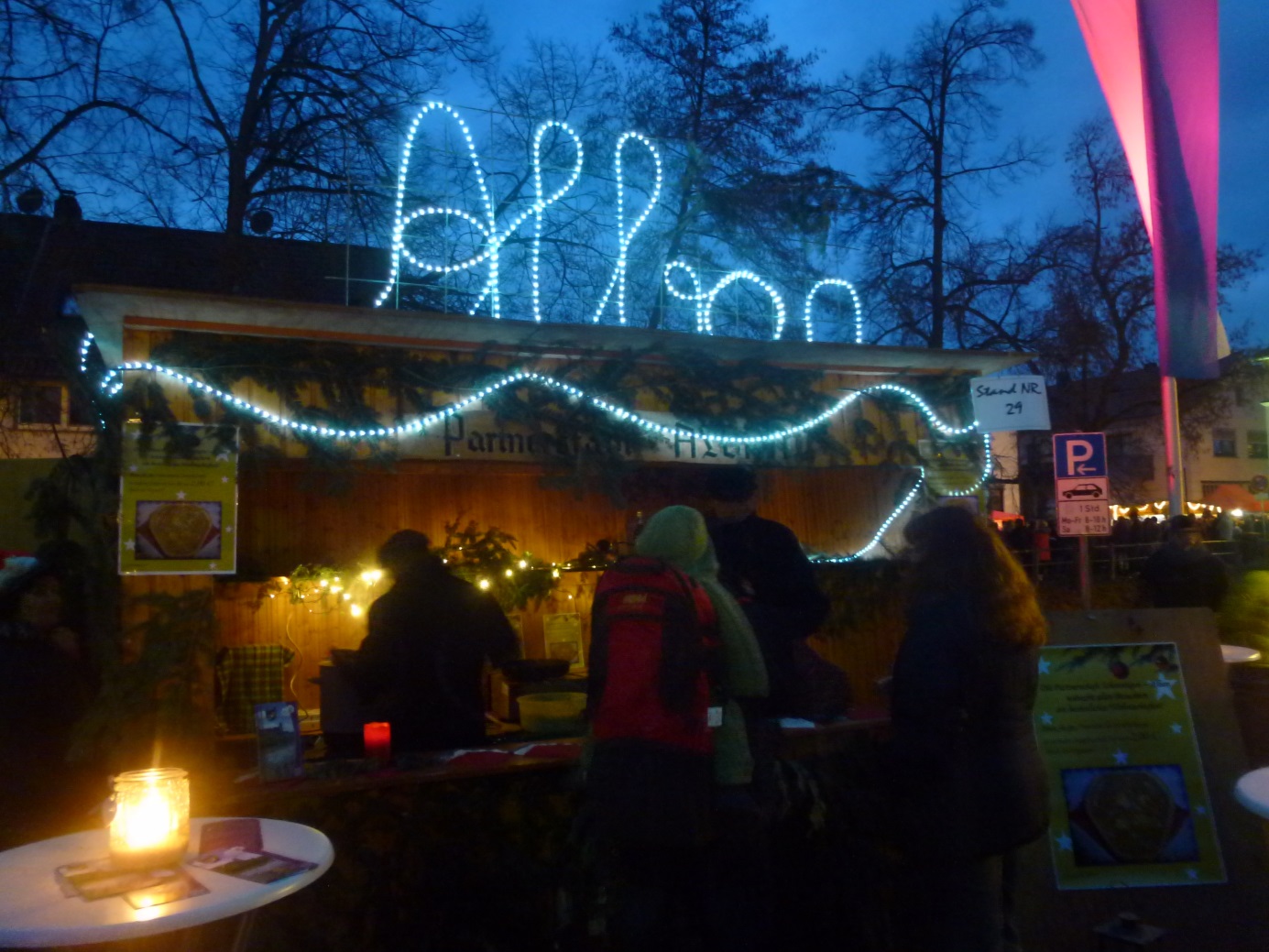 